 … on Wednesday, August 15, President Chris was absent today so Past-President Mark promptly opened the meeting at 7:10 a.m.  our Family of Rotary Rotarian on a Leave of Absence, so Rich filled in and led us in the Pledge.  presented a very meaningful and thankful invocation. PP Mark, being on top of things, then jumped right in and introduced our very efficient Secretary, Randy Stutz, who introduced guest speaker, and other guests. President’s Announcements: PP Mark announced a joint dinner meeting with the Westminster club on August 29th. There will be no morning meeting on that day.Mark introduced our District 5450 Area 11 Assistant Governor, Rene Bullock.Other Announcements:Joe informed us about C4K. He told us that the recent apartment fire victims received 12 laptop computers. We will still need to volunteer to work on a Saturday to clean out the trailers. More information will follow.Rich is look for host families for an exchange program sponsored by Standley Lake High School. If you have a spare room, please call Rich and volunteer.Mark C. urged each of us to sign up for the Craft Beer Fest coming on September 7th. Please consider joining the committee to make this a very successful project. Tom talked about the recent Legacy Ridge golf tournament. All had a good time. Our program this morning was a very informative presentation by Ramon Reese who gave us some insight about Life and Career Coaching., as our Sgt. at Arms this week, made some sizable extractions from the few, but very energetic, Rotarians who attended the meeting. Don’t forget, you can makeup missed meetings at any of the Rotary Clubs in our area.  Get the app, Rotary Club Locator, for your smart phone. You will find clubs you can attend located all over the world.was extolled by PP Mark who thanked him for being an important member of the 7:10 Rotary Club and who has shown us the Service Above Self motto. His prolific profile as the Family of Rotary Rotarian can be found on the front page of the Bemis award winning, Frameable, Ineluctable, EarlyWord newsletter which was profusely available on all of the tables in its elegant 11x17" format. It can also be found on the 7:10 web site at: www.westminster710rotary.org/newsletter.cfm.PP Mark presented  who gave us a short Rotary Moment.  Joe T. had a Thought for the Day. We closed the meeting right on time with a rousing rending of The Four Way Test. Yours in Rotary Service, 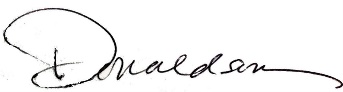 Loren, 7:10 Missed the Meeting EditorWestminster7:10 Rotary Club